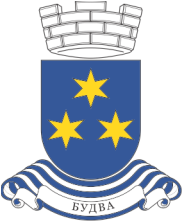 Crna GoraOpština BudvaSekretarijat za privreduTrg Sunca broj 3, Budva, Crna Gora, privreda@budva.me, www.budva.mePREDMET: ZAHTJEV ZA DODJELU PODRŠKE PROIZVODNJI I  RAZVOJU VINOGRADARSTVA ZA 2019. GODINUI PODACI O PODNOSIOCU ZAHTJEVAII OPŠTI PODACI O INVESTICIJIPod punom moralnom, materijalnom i krivičnom odgovornošću izjavljujem  da su navedeni podaci tačni i da ista investicija nije finansirana od državnih i organa lokalne uprave.Budva, ______________2019. godine								Potpis podnosioca zahtjeva:								_______________________Nosilac poljoprivrednog gazdinstvaAdresaKontakt telefonBroj i datum rješenja o registracijiJMBG ili PIBBanka i br.ž.računa Podizanje zasada za sadnju vinograda, krčenjePodizanje novih zasada - materijalNabavka sadnog materijala Nabavka mašina i opreme za berbu grožđa i održavanje vinogradaNabavka opreme za navodnjavanjenabavka ambalaže za stono grožđe i oprema za preradu grožđa